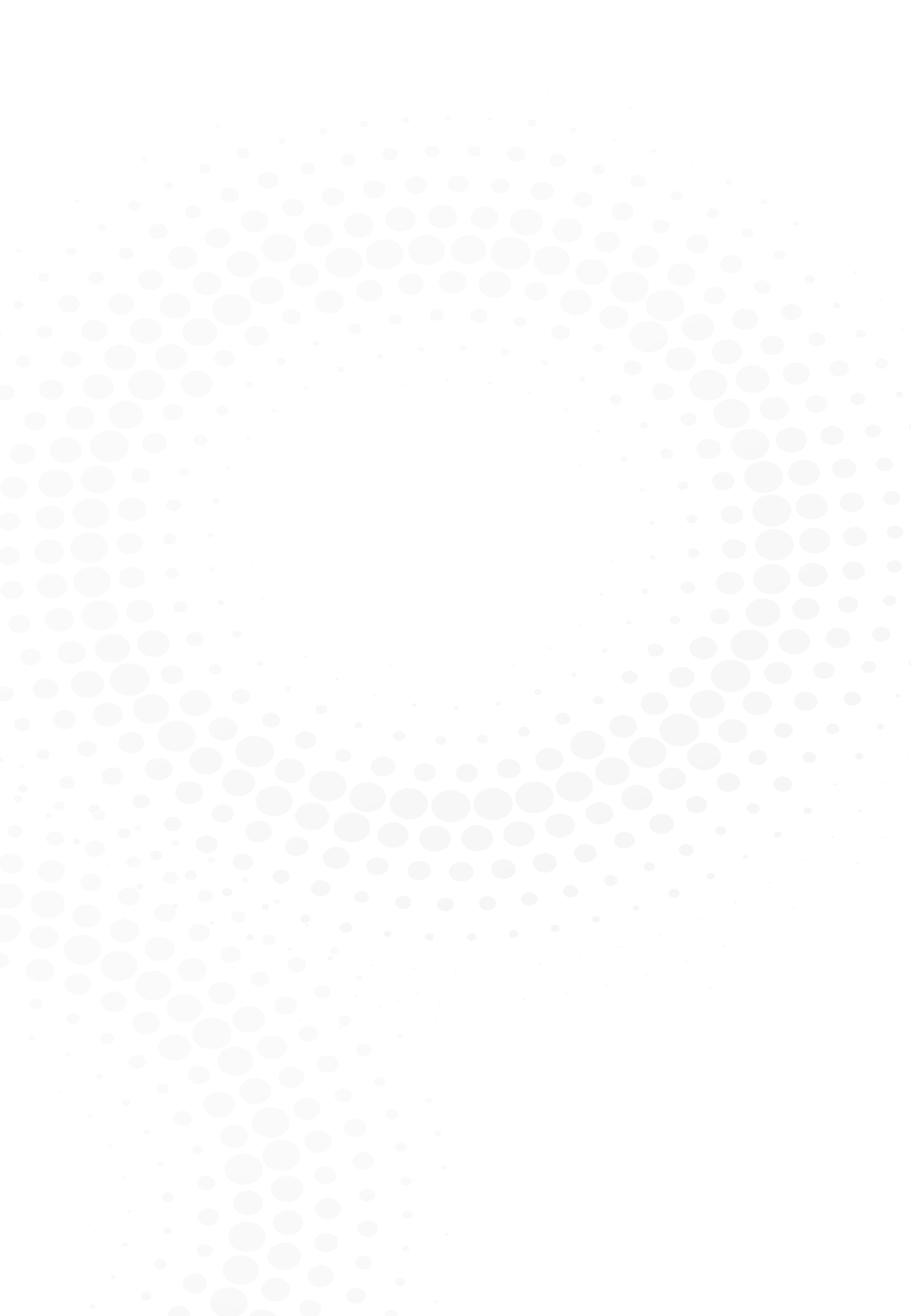 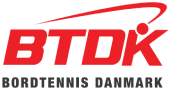 PROGRAM	FOR	BTDK POINTSTÆVNE EVENTS	FOR UNGDOM	2021-2022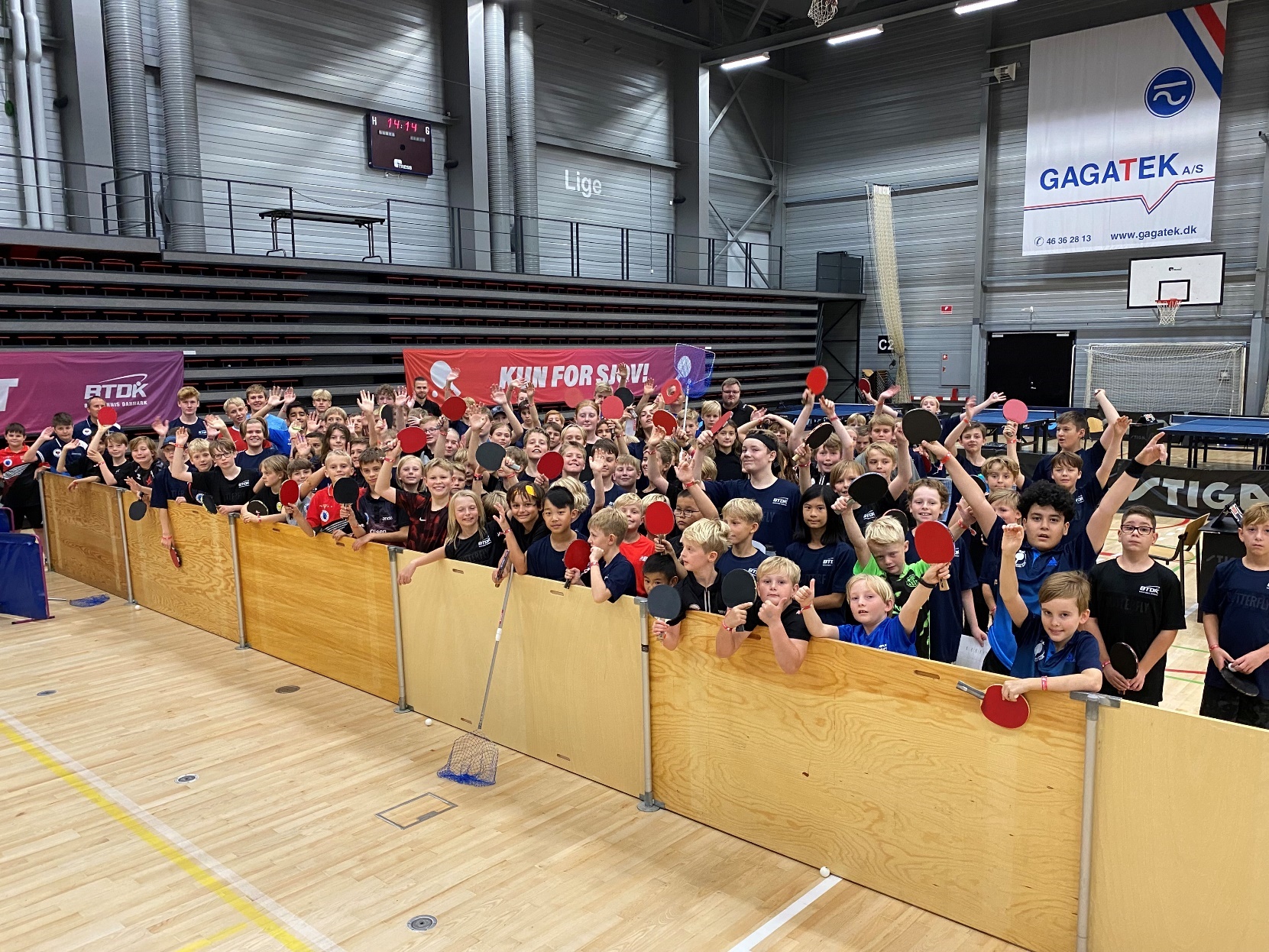 OKTOBER 2021BTDK POINTSTÆVNE GRUPPEBTDK har herved fornøjelsen af at byde foreløbig 32 klubber velkommen til BTDK´s nye Pointstævne Events. Pointstævne Events er ungdomsspillernes første oplevelse med bordtennis uden for egen klub. Det er derfor vigtigt, at vi som klubber støtter op om disse events og sikrer at spillerne, får gode oplevelser at tage med hjem i bagagen.Vi har derfor taget de bedste erfaringer fra det gamle Pointstævne koncept, og bragt det med i det nye Pointstævne koncept, hvor den gode oplevelse vægter højere end fokus på resultatet. Vi håber at I, i så stor en grad som muligt, vil give det nye koncept en chance.På baggrund af de modtagne tilmeldinger er klubberne fordelt i 8 kredse med 3 eller 4 klubber i hver kreds, så afviklingen af stævnerne kan foregå på en for alle tilfredsstillende måde. Det er vigtigt, at arrangørerne kan afvikle et stævne indenfor et tidsrum af maximalt 4 timer.Vi håber, at klubberne virkelig lader deres helt nye spillere deltage i Pointstævne Events, så de kan få et turneringsmæssigt supplement til den daglige træning i klubben. Da spillerne deles op styrkemæssigt, behøver det ikke at være et problem, at spilleren først er startet i denne sæson. Pointstævne Events henvender sig jo til de helt nye spillere.Som anført ovenfor er de tilmeldte klubber inddelt i 8 kredse, mens ikke-tilmeldte klubber altid kan tilmelde spillere til stævnerne. Derfor har vi anført ved hver kreds, hvor nye klubber skal indtræde.Pointstævne Events har en meget fri og fleksibel turneringsform, hvor man i sæsonen løbende kan koble sig på stævnerne, i takt med at begynderne ude i klubberne føler sig klar. Man bør af hensyn til bord- og tidsplanlægning kontakte arrangøren, med det nøjagtige antal tilmeldte spillere fra egen klub et par dage inden hvert stævne.Ved hver samling i kredsen, skal klubberne i fællesskab inddele spillerne i puljer efter spillestyrke. Derfor er det vigtigt, at klubberne møder op i god tid og er forsynet med en deltagerliste med spillerne stillet op i styrkeorden. Vi opfordrer til, at puljeresultaterne gemmes løbende, og bruges ifm. puljeinddeling ved de senere stævner. På den måde, bliver det lettere at inddele, efter at spillerne har deltaget en eller flere gange.Der sker ikke decideret op- eller nedrykning af spillere mellem puljerne. Det skyldes, at der ofte er stor forskel på, hvilke spillere, der deltager ved stævnerne. Ofte ser vi en del nye spillere ved hvert stævne, som så betyder at spillere, som har deltaget før, skubbes op- eller ned i puljerne ift. de nye spilleres niveau. Nye spillere træder ind i stævnerne i den pulje, man vurderes at passe til. Det er derfor vigtigt, at alle klubber har en træner, leder eller ansvarlig forældre med ved hvert stævne samt at der er sat tid af, til at få lavet de bedst mulige puljer. Vi håber, at rigtig mange vil gøre brug af en afsluttende aktivitet eller to. Den altoverskyggende tanke med dette initiativ er, at vi gerne ser flest mulige spillere gå hjem oven på en sjov oplevelse. Vi tror, at det vil være tilfældet for mange flere, hvis der arrangeres en sjov aktivitet til sidst. Inviter rigtig gerne forældre med, både til at styre, men i lige så høj grad deltage i aktiviteten. Eksempler på aktiviteter findes i det vedhæftede ”Aktivitetskatalog”.Der afvikles primært i så store puljer, som muligt. Vi anbefaler 6, 7 eller 8-mands puljer, afhængigt af deltagerantal og plads. Jf. det vejledende program, er der afsat to timer til puljespil, så der også er mulighed for at afvikle noget afsluttende socialt, så spillerne, uanset præstationen i puljen, har mulighed for at gå hjem med smil på læben.Puljerne spilles bedst af to sæt til 11, hvorfor en kamp altså godt kan ende uafgjort. Spillerne får et kamppoint, for hvert vundne sæt. Der kåres/udråbes ikke vindere i puljerne. Det gør dog ikke noget, at spillerne går hjem en fornemmelse af, hvilken placering de fik, hvis de selv er nysgerrige på det. Forældre/ledere opfordres til, ikke at have fokus på resultatet.Puljeskemaer findes på www.bordtennisdanmark.dk under fanen ”Om BTDK”.Pointstævne Events tæller ikke med til BTDK´s ratingliste. Klubberne skal dog fortsat løse licens for spillerne, så de er registreret, når de forhåbentlig på et senere tidspunkt skal ud at stifte bekendtskab med både holdturnering og alm. stævner.Puljeskemaer skals indsendes til Allan Petersen på ap@bordtennisdanmark.dk efter hvert afholdt pointstævne event. Allan registrerer deltagerne, som bruges ift. betaling af startgebyrer.DET ER MEGET VIGTIGT, AT PULJESKEMAER INDSENDES SENEST DEN FØRSTKOMMENDE HVERDAG EFTER STÆVNET.Der er i udsendte mail vedhæftet et registreringsdokument, som er et redskab til arrangørklubben til at registrere spillere ved hver enkelt samling. I samme dokument har kredsen mulighed for at notere, hvor mange stævner spillerne har deltaget i. I de enkelte kredse har vi angivet et spilleprogram, således at der spilles på skift hos kredsens klubber. Programmet er sat ud fra de tilbagemeldinger, vi har fået gennem klubbernes tilmelding. Passer disse spilledage alligevel ikke for jer, er I velkomne til - inden for kredsen - at aftale andre spilledage og/eller spillesteder.Aftales andre spilledage ikke, gælder de af BTDK fastlagte dage.Vi har i hver kreds udpeget en klub som "kredsleder". Denne klub er kredsens koordinator med forbundet.Bordtennis Danmark uddeler en deltagerpræmie 3. gang man deltager ved et pointstævne (et Sved-Armbånd med BTDK-logo på).Kredsene har får udsendt et registreringsdokument, til at notere deltagerne ved stævnerne, så man kredsen løbende kan holde styr på, hvor mange stævner spillerne har deltaget i. Den kredsansvarlige klub har ansvaret for at dokumentet er opdateret.Der udsendes hurtigst muligt en beholdning af deltagerpræmier ud til kredslederen.Der betales kr. 75,- pr. spiller i startgebyr for deltagelse før nytår. Deltager en spiller først efter nytår, er prisen kr. 50,- pr. spiller. BTDK udsender faktura efter hvert stævne for nye spillere jf. de indsendte puljeskemaer. Puljeskemaer skal indsendes Allan Petersen på ap@bordtennisdanmark.dk efter hvert afholdt pointstævne event.BTDK vil, når alle Pointstævne Events er afviklet, invitere alle spillere, som har deltaget ved en af sæsonens 6 stævner, til SUPERWEEKEND d. 23.-24. april 2022 i Valby Hallen.Program og indbydelse til denne weekend, sendes ud ultimo februar.Ønsker I yderligere oplysninger eller har spørgsmål, er I altid velkomne til at skrive til:Jeppe Damsgaard		jld@bordtennisdanmark.dkVictor Lynge		vl@bordtennisdanmark.dkGod fornøjelse ved stævnerneBTDK's PointstævnegruppeKREDSLEDER:Allerød BTKKLUBKONTAKTPERSONERAllerød BTK:	Nicklas A. Jensen,        	Tlf. 27 89 41 33.    E-mail: nicklasjensen035@gmail.comEspergærde TTC:	Anja Bech Jensen,        	Tlf. 20 64 74 84.    E-mail: anjabjs@gmail.comHelsingør BTK:	Peter Tranto, 		Tlf. 30 27 99 95.    E-mail: otnart@gmail.comHillerød GI:	Birgitte T. Christensen, Tlf. 26 21 16 58.   E-mail: Birgitte@calleman.dkSPILLEDAGE:1: Lø.13/11 kl.09.00	Royal Stage, Hillerød2: Sø.05/12 kl.10.00	Lillerødhallerne,Hal 4, Allerød3: Lø.22/01 kl.10.00	Idrætscenter Løvdal, Helsingør4: Sø.13/02 kl.09.00	Royal Stage, Hillerød5: Sø.27/02 kl.09.00	Lillerødhallerne,Hal 4, Allerød6: Sø.20/03 kl.10.00	Lillerødhallerne,Hal 4, AllerødNYE KLUBBER:Hvis nedennævnte klubber senere vil deltage i turneringen, skal man kontakte kredsens kredsleder og aftale nærmere herom.FredensborgKREDSLEDER:Slangerup BTKKLUBKONTAKTPERSONERGundsølille SGI:	Johannes Michelsen,  	Tlf. 30 42 28 85.    E-mail: johannesmi@yahoo.comJægerspris IK:	Helge Larsen,   	    Tlf. 50 58 26 67.    E-mail: anhl@turbopost.dkSlangerup BTK:	Peter W. Harslund, 		Tlf. 60 75 66 88.    E-mail: peterharslund94@gmail.comTeam Egedal:	Bjarne Eknan, 		Tlf. 26 20 43 29.    E-mail: bjarne.ekman@outlook.dkSPILLEDAGE:1: Lø.13/11 kl.10.00	Slangerup Idræts- og Kulturcenter2: Sø.05/12 kl.09.00	Gundsølillehallen3: Lø.22/01 kl.10.00	Slangerup Idræts- og Kulturcenter4: Lø.12/02 kl.09.00	Kignæshallen, Jægerspris5: Lø.26/02 kl.10.00	Slangerup Idræts- og Kulturcenter6: Sø.20/03 kl.09.00	GundsølillehallenNYE KLUBBER:Hvis nedennævnte klubber senere vil deltage i turneringen, skal man kontakte kredsens kredsleder og aftale nærmere herom.DalbyFrederiksværkVejby/TisvildeKREDSLEDER:Gladsaxe BTKKLUBKONTAKTPERSONERFuresø BTK:	Michael Skov, 	   	Tlf. 20 53 25 84.    E-mail: michael.skov@yahoo.comGladsaxe BTK:	Lars Høgsberg, 	   	Tlf. 26 17 10 39.    E-mail: lars@hoegsberg.comHerlev IF:	Dennis Rasmussen, 		Tlf. 23 30 40 15.    E-mail: dennis.rasmus@gmail.comVirum-Sorgenfri BTK:Gustav Dahl Larsen, 	Tlf. 30 49 80 00.    E-mail: gdahllarsen@gmail.comSPILLEDAGE:1: Lø.13/11 kl.10.00	Farum Arena2: Sø.05/12 kl.10.00	Gladsaxe Stadion3: Sø.23/01 kl.10.00	Gladsaxe Stadion4: Sø.13/02 kl.09.00	Virumhallen5: Lø.26/02 kl.10.00	Farum Arena6: Sø.20/03 kl.09.00	VirumhallenNYE KLUBBER:Hvis nedennævnte klubber senere vil deltage i turneringen, skal man kontakte kredsens kredsleder og aftale nærmere herom.BallerupSmørumKREDSLEDER:Hvidovre BordtennisKLUBKONTAKTPERSONERAmager BTK:	Stig K. Jensen,  	   	Tlf. 20 30 52 56.    E-mail: stignoy@gmail.comDragør BTK:	Benny Brandt Jensen,   Tlf. 41 42 61 86.    E-mail: brandtjensen2791@gmail.comHakoah:	Viktor Feldmann, 		Tlf. 42 80 96 06.    E-mail: viktorfeldmann@gmail.comHvidovre Bordtennis:	Victor Lynge, 		Tlf. 28 35 30 49.    E-mail: Victor.hvidovrebtk@gmail.comSPILLEDAGE:1: Lø.02/10 kl.10.00	Amagerhallen, Kastrup2: Lø.06/11 kl.10.00	Amagerhallen, Kastrup3: Sø.28/11 kl.10.00	Dansborghallen, Hvidovre4: Lø.15/01 kl.10.00	Hollænderhallen, Dragør5: Sø.20/02 kl.10.00	Dansborghallen, Hvidovre6: Lø.19/03 kl.10.00	Amagerhallen, KastrupNYE KLUBBER:Hvis nedennævnte klubber senere vil deltage i turneringen, skal man kontakte kredsens kredsleder og aftale nærmere herom.KREDSLEDER:Brøndby BCKLUBKONTAKTPERSONERAlbertslund IF:	Marjan Yousefi,  	   	Tlf. 42 79 11 11.  E-mail: AIFBORDTENNIS@hotmail.comB 77:	Marie L von Linstow,	Tlf. 21 40 36 62.    E-mail: linstow@dadlnet.dkBrøndby BC:	Michael Ryding, 		Tlf. 40 90 10 21.    E-mail: Michael.ryding@hotmail.comGreve BTK:	Preben Larsen, 		Tlf. 29 63 16 67.    E-mail: preben@greve-btk.dkSPILLEDAGE:1: Sø.24/10 kl.10.00	Brøndbyhallen2: Sø.21/11 kl.10.00	Greve Idrætscenter3: Lø.11/12 kl.10.00	Herstedlund Skole, Albertslund4: Sø.23/01 kl.10.00	Fastsættes senere5: Sø.13/02 kl.10.00	Fastsættes senere6: Sø.20/03 kl.10.00	Fastsættes senereNYE KLUBBER:Hvis nedennævnte klubber senere vil deltage i turneringen, skal man kontakte kredsens kredsleder og aftale nærmere herom.KREDSLEDER:Roskilde BTKKLUBKONTAKTPERSONERKarlslunde IF:	Steen Byskov,  	   	Tlf. 28 30 17 28.    E-mail: steenbyskov@gmail.comLejre IF:	Erik Thue Jensen,   		Tlf. 40 32 98 02.    E-mail: erik@kibaji.dkRoskilde BTK::	Marielle Nielsen, 		Tlf. 31 61 58 65.    E-mail: marielle@btk61.dkSkensved IF:	Gunde Jensen, 		Tlf. 21 94 17 72.    E-mail: gundeeej@hotmail.comSPILLEDAGE:1: Lø.13/11 kl.10.00	Idrættens Hus, Roskilde2: Sø.05/12 kl.10.00	Karlslundehallerne3: Sø.23/01 kl.10.00	Lejrehallen4: Sø.13/02 kl.10.00	Idrættens Hus, Roskilde5: Sø.27/02 kl.10.00	Lejrehallen6: Sø.20/03 kl.10.00	KarlslundehallerneNYE KLUBBER:Hvis nedennævnte klubber senere vil deltage i turneringen, skal man kontakte kredsens kredsleder og aftale nærmere herom.EjbySolrødKREDSLEDER:AF Sorø BTKKLUBKONTAKTPERSONERAF Sorø BTK:	Allan Petersen,  	   	Tlf. 22 95 90 16.    E-mail: allanb.petersen@hotmail.comHolbæk BTK:	Vicky Larsson,   		Tlf. 20 73 53 19.    E-mail: Ungdom@holbaekbordtennis.dkBTK Slagelse:	Carsten K.Lundholdt, 	Tlf. 22 86 18 11.    E-mail: carsten4510@gmail.comVig BTK:	Jesper Kyllesbech, 	Tlf. 30 62 80 03.  E-mail: jesper.kyllesbech@danskebank.dkSPILLEDAGE:1: Sø.14/11 kl.10.00	Sorø-Hallerne2: Sø.05/12 kl.10.00	Holbæk Sportsby3: Sø.23/01 kl.10.00	Antvorskov Skole, Slagelse4: Sø.13/02 kl.10.00	Sorø-Hallerne5: Sø.27/02 kl.10.00	Holbæk Sportsby6: Sø.20/03 kl.10.00	Antvorskov Skole, SlagelseNYE KLUBBER:Hvis nedennævnte klubber senere vil deltage i turneringen, skal man kontakte kredsens kredsleder og aftale nærmere herom.FårevejleKREDSLEDER:Kvik, NæstvedKLUBKONTAKTPERSONERKvik Næstved:	Kim Rasmussen,  	   	Tlf. 21 67 74 27.    E-mail: kim@kviknaestved.dkMidtlollands BTK:	Casper Løje,   		Tlf. 20 29 65 79.    E-mail: casperlojke@hotmail.comNFBTK, Nykøbing F.	Mathias Roslyng, 		Tlf. 60 87 08 84.    E-mail: mathiasro@nfbtk.dkNæstved B.:	Søren Lund, 		Tlf. 21 14 33 61.    E-mail: tof2000@gmail.comSPILLEDAGE:1: Lø.13/11 kl.10.00	Ejegodhallen, Nykøbing F.2: Lø.04/12 kl.10.00	Mærk Næstved Hallen, Toksværd3: Lø.23/01 kl.13.00	Ellebækskolen, afd.Kalbyris, Næstved4: Lø.12/02 kl.09.00	Maribohallerne5: Lø.26/02 kl.10.00	Mærk Næstved Hallen, Toksværd6: Lø.19/03 kl.10.00	Ellebækskolen, afd.Kalbyris, NæstvedNYE KLUBBER:Hvis nedennævnte klubber senere vil deltage i turneringen, skal man kontakte kredsens kredsleder og aftale nærmere herom.Frem SakskøbingMøns BTKNyråd	VELKOMMEN TIL BTDK´s POINTSTÆVNE EVENTS	AFVIKLING AF STÆVNERNE	PULJESPILLET	REGISTRERING AF SLLERE	SPILLEDAGE	PRÆMIER	BETALING	SUPERWEEKEND	ØVRIGE OPLYSNINGER	KREDS 1	KREDS 2	KREDS 3	KREDS 4	KREDS 5	KREDS 6	KREDS 7	KREDS 8